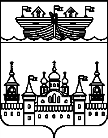 ПОСЕЛКОВЫЙ СОВЕТ Р.П. ВОСКРЕСЕНСКОЕВОСКРЕСЕНСКОГО МУНИЦИПАЛЬНОГО РАЙОНАНИЖЕГОРОДСКОЙ ОБЛАСТИРЕШЕНИЕ3 июня 2020 года 	№ 15О проведении публичных слушаний по проекту решения поселкового Совета р.п.Воскресенское  «Об утверждении отчета администрации р.п. Воскресенкое  об исполнении бюджета за 2019 год,  а также отчета об исполнении муниципальных программ за 2019 год»В соответствии с Бюджетным Кодексом Российской Федерации и Положением о бюджетном процессе и бюджетном устройстве в р.п.Воскресенское, , Положением о публичных слушаниях, утвержденным  решением поселкового совета от 06.03.2015 года № 4,  поселковый Совет  решил:1.Назначить на 18 июня 2020 года, начало 17 часов 00 минут, место проведения р.п. Воскресенское, пл. Ленина, д. 3. публичные слушания по проекту решения поселкового Совета р.п.Воскресенское  «Об утверждении отчета администрации р.п. Воскресенкое  об исполнении бюджета за 2019 год,  а также отчета об исполнении муниципальных программ за 2019 год»  согласно приложению 1 и приложению 2.2.Обнародовать настоящее решение  путем вывешивания его копии в здании администрации р.п. Воскресенское и разместить в информационно-телекоммуникационной сети «Интернет» на официальном сайте  администрации Воскресенского муниципального района.3.Прием замечаний и предложений от граждан по Проекту осуществляется в администрации р.п.Воскресенское по адресу р.п.Воскресенское, пл.Ленина, д.3 до  18 июня 2019 года.4.Ответственным за проведение публичных слушаний назначить главу администрации.   Протокол и заключение о результатах публичных слушаний представить главе местного самоуправления.5.Контроль за выполнением настоящего решения оставляю за собой.Глава местного самоуправления						 С.И.ДоронинПриложение 1ОТЧЕТадминистрации р.п. Воскресеснкое об исполнении бюджета за 2019 год.Приложение 2Отчет за 2019 год  об использовании бюджетных ассигнований бюджета р.п.Воскресенское Воскресенского муниципального района на реализацию муниципальной программы «Использование и охрана земель на территории р.п. Воскресенское Воскресенского муниципального района Нижегородской области на 2019-2024 годы», утв. пост № 107 от 24.12.2018Таблица 1Информация о расходах районного и областного бюджетов, федерального бюджета, а также средств юридических лиц на реализацию муниципальной программы «Использование и охрана земель на территории р.п. Воскресенское Воскресенского муниципального района Нижегородской области на 2019-2024 годы»Таблица 2Сведения о достижении значений индикаторов и непосредственных результатовОтчет за 2019 год  об использовании бюджетных ассигнований бюджета р.п.Воскресенское Воскресенского муниципального района на реализацию муниципальной программы«Развитие культуры, молодежной политики и спорта в р.п. Воскресенское Воскресенского муниципального района Нижегородской области» на 2019-2024 годы, утвержденную постановлением администрации р.п.Воскресенское от 24.12.2018 г. № 108 Таблица 1Информация о расходах районного и областного бюджетов, федерального бюджета, а также средств юридических лиц на реализацию муниципальной программы  «Развитие культуры, молодежной политики и спорта в р.п. Воскресенское Воскресенского муниципального района Нижегородской области»Таблица 2Сведения о достижении значений индикаторов и непосредственных результатовОтчет за 2019 год  об использовании бюджетных ассигнований бюджета р.п.Воскресенское Воскресенского муниципального района на реализацию муниципальной программы «Охрана окружающей среды и благоустройство на территории р.п. Воскресенское Воскресенского муниципального района Нижегородской области» на 2019-2024 годы, утвержденную постановлением администрации р.п.Воскресенское от 24.12.2018 г. № 109Таблица 1Информация о расходах районного и областного бюджетов, федерального бюджета, а также средств юридических лиц на реализацию муниципальной программы  «Охрана окружающей среды и благоустройство на территории р.п. Воскресенское Воскресенского муниципального района Нижегородской области»Таблица 2Сведения о достижении значений индикаторов и непосредственных результатовОтчет за 2019 год об использовании бюджетных ассигнований бюджета р.п.Воскресенское Воскресенского муниципального района на реализацию муниципальной программы «Защита населения и территории от чрезвычайных ситуаций, обеспечение пожарной безопасности и безопасности людей на водных объектах р.п. Воскресенское Воскресенского муниципального района Нижегородской области" на 2018-2022 годы, утвержденную постановлением администрации р.п.Воскресенское от 24.12.2018 г. №110Таблица 1Информация о расходах районного и областного бюджетов, федерального бюджета, а также средств юридических лиц на реализацию муниципальной программы  «Защита населения и территории от чрезвычайных ситуаций, обеспечение пожарной безопасности и безопасности людей на водных объектах р.п. Воскресенское Воскресенского муниципального района Нижегородской области»Таблица 2Сведения о достижении значений индикаторов и непосредственных результатовОтчет за 2019  год  об использовании бюджетных ассигнований бюджета р.п.Воскресенское Воскресенского муниципального района на реализацию муниципальной программы «Формирование современной городской среды в р.п. Воскресенское Воскресенского муниципального района Нижегородской области на 2018-2022 годы», утвержденную постановлением администрации р.п.Воскресенское от 12.12.2017 г. № 152Таблица 1Информация о расходах районного и областного бюджетов, федерального бюджета, а также средств юридических лиц на реализацию муниципальной программы  «Формирование современной городской среды в р.п. Воскресенское Воскресенского муниципального района Нижегородской области на 2018-2022 годы»Таблица 2Сведения о достижении значений индикаторов и непосредственных результатов1. Доходы бюджетаДоходы бюджета — всегоДоходы бюджета — всегоДоходы бюджета — всего01025 023 959,26в том числе:Налог на доходы физических лиц с доходов, источником которых является налоговый агент, за исключением доходов, в отношении которых исчисление и уплата налога осуществляются в соответствии со статьями 227, 227.1 и 228 Налогового кодекса Российской ФедерацииНалог на доходы физических лиц с доходов, источником которых является налоговый агент, за исключением доходов, в отношении которых исчисление и уплата налога осуществляются в соответствии со статьями 227, 227.1 и 228 Налогового кодекса Российской ФедерацииНалог на доходы физических лиц с доходов, источником которых является налоговый агент, за исключением доходов, в отношении которых исчисление и уплата налога осуществляются в соответствии со статьями 227, 227.1 и 228 Налогового кодекса Российской ФедерацииНалог на доходы физических лиц с доходов, источником которых является налоговый агент, за исключением доходов, в отношении которых исчисление и уплата налога осуществляются в соответствии со статьями 227, 227.1 и 228 Налогового кодекса Российской Федерации8 431 202,18Налог на доходы физических лиц с доходов, полученных от осуществления деятельности физическими лицами, зарегистрированными в качестве индивидуальных предпринимателей, нотариусов, занимающихся частной практикой, адвокатов, учредивших адвокатские кабинеты, и других лиц, занимающихся частной практикой в соответствии со статьей 227 Налогового кодекса Российской ФедерацииНалог на доходы физических лиц с доходов, полученных от осуществления деятельности физическими лицами, зарегистрированными в качестве индивидуальных предпринимателей, нотариусов, занимающихся частной практикой, адвокатов, учредивших адвокатские кабинеты, и других лиц, занимающихся частной практикой в соответствии со статьей 227 Налогового кодекса Российской ФедерацииНалог на доходы физических лиц с доходов, полученных от осуществления деятельности физическими лицами, зарегистрированными в качестве индивидуальных предпринимателей, нотариусов, занимающихся частной практикой, адвокатов, учредивших адвокатские кабинеты, и других лиц, занимающихся частной практикой в соответствии со статьей 227 Налогового кодекса Российской ФедерацииНалог на доходы физических лиц с доходов, полученных от осуществления деятельности физическими лицами, зарегистрированными в качестве индивидуальных предпринимателей, нотариусов, занимающихся частной практикой, адвокатов, учредивших адвокатские кабинеты, и других лиц, занимающихся частной практикой в соответствии со статьей 227 Налогового кодекса Российской Федерации51 414,06Налог на доходы физических лиц с доходов, полученных физическими лицами в соответствии со статьей 228 Налогового кодекса Российской ФедерацииНалог на доходы физических лиц с доходов, полученных физическими лицами в соответствии со статьей 228 Налогового кодекса Российской ФедерацииНалог на доходы физических лиц с доходов, полученных физическими лицами в соответствии со статьей 228 Налогового кодекса Российской ФедерацииНалог на доходы физических лиц с доходов, полученных физическими лицами в соответствии со статьей 228 Налогового кодекса Российской Федерации29 128,47Доходы от уплаты акцизов на дизельное топливо, подлежащие распределению между бюджетами субъектов Российской Федерации и местными бюджетами с учетом установленных дифференцированных нормативов отчислений в местные бюджеты (по нормативам, установленным Федеральным законом о федеральном бюджете в целях формирования дорожных фондов субъектов Российской Федерации)Доходы от уплаты акцизов на дизельное топливо, подлежащие распределению между бюджетами субъектов Российской Федерации и местными бюджетами с учетом установленных дифференцированных нормативов отчислений в местные бюджеты (по нормативам, установленным Федеральным законом о федеральном бюджете в целях формирования дорожных фондов субъектов Российской Федерации)Доходы от уплаты акцизов на дизельное топливо, подлежащие распределению между бюджетами субъектов Российской Федерации и местными бюджетами с учетом установленных дифференцированных нормативов отчислений в местные бюджеты (по нормативам, установленным Федеральным законом о федеральном бюджете в целях формирования дорожных фондов субъектов Российской Федерации)Доходы от уплаты акцизов на дизельное топливо, подлежащие распределению между бюджетами субъектов Российской Федерации и местными бюджетами с учетом установленных дифференцированных нормативов отчислений в местные бюджеты (по нормативам, установленным Федеральным законом о федеральном бюджете в целях формирования дорожных фондов субъектов Российской Федерации)1 242 006,83Доходы от уплаты акцизов на моторные масла для дизельных и (или) карбюраторных (инжекторных) двигателей, подлежащие распределению между бюджетами субъектов Российской Федерации и местными бюджетами с учетом установленных дифференцированных нормативов отчислений в местные бюджеты (по нормативам, установленным Федеральным законом о федеральном бюджете в целях формирования дорожных фондов субъектов Российской Федерации)Доходы от уплаты акцизов на моторные масла для дизельных и (или) карбюраторных (инжекторных) двигателей, подлежащие распределению между бюджетами субъектов Российской Федерации и местными бюджетами с учетом установленных дифференцированных нормативов отчислений в местные бюджеты (по нормативам, установленным Федеральным законом о федеральном бюджете в целях формирования дорожных фондов субъектов Российской Федерации)Доходы от уплаты акцизов на моторные масла для дизельных и (или) карбюраторных (инжекторных) двигателей, подлежащие распределению между бюджетами субъектов Российской Федерации и местными бюджетами с учетом установленных дифференцированных нормативов отчислений в местные бюджеты (по нормативам, установленным Федеральным законом о федеральном бюджете в целях формирования дорожных фондов субъектов Российской Федерации)Доходы от уплаты акцизов на моторные масла для дизельных и (или) карбюраторных (инжекторных) двигателей, подлежащие распределению между бюджетами субъектов Российской Федерации и местными бюджетами с учетом установленных дифференцированных нормативов отчислений в местные бюджеты (по нормативам, установленным Федеральным законом о федеральном бюджете в целях формирования дорожных фондов субъектов Российской Федерации)9 129,10Доходы от уплаты акцизов на автомобильный бензин, подлежащие распределению между бюджетами субъектов Российской Федерации и местными бюджетами с учетом установленных дифференцированных нормативов отчислений в местные бюджеты (по нормативам, установленным Федеральным законом о федеральном бюджете в целях формирования дорожных фондов субъектов Российской Федерации)Доходы от уплаты акцизов на автомобильный бензин, подлежащие распределению между бюджетами субъектов Российской Федерации и местными бюджетами с учетом установленных дифференцированных нормативов отчислений в местные бюджеты (по нормативам, установленным Федеральным законом о федеральном бюджете в целях формирования дорожных фондов субъектов Российской Федерации)Доходы от уплаты акцизов на автомобильный бензин, подлежащие распределению между бюджетами субъектов Российской Федерации и местными бюджетами с учетом установленных дифференцированных нормативов отчислений в местные бюджеты (по нормативам, установленным Федеральным законом о федеральном бюджете в целях формирования дорожных фондов субъектов Российской Федерации)Доходы от уплаты акцизов на автомобильный бензин, подлежащие распределению между бюджетами субъектов Российской Федерации и местными бюджетами с учетом установленных дифференцированных нормативов отчислений в местные бюджеты (по нормативам, установленным Федеральным законом о федеральном бюджете в целях формирования дорожных фондов субъектов Российской Федерации)1 659 325,34Доходы от уплаты акцизов на прямогонный бензин, подлежащие распределению между бюджетами субъектов Российской Федерации и местными бюджетами с учетом установленных дифференцированных нормативов отчислений в местные бюджеты (по нормативам, установленным Федеральным законом о федеральном бюджете в целях формирования дорожных фондов субъектов Российской Федерации)Доходы от уплаты акцизов на прямогонный бензин, подлежащие распределению между бюджетами субъектов Российской Федерации и местными бюджетами с учетом установленных дифференцированных нормативов отчислений в местные бюджеты (по нормативам, установленным Федеральным законом о федеральном бюджете в целях формирования дорожных фондов субъектов Российской Федерации)Доходы от уплаты акцизов на прямогонный бензин, подлежащие распределению между бюджетами субъектов Российской Федерации и местными бюджетами с учетом установленных дифференцированных нормативов отчислений в местные бюджеты (по нормативам, установленным Федеральным законом о федеральном бюджете в целях формирования дорожных фондов субъектов Российской Федерации)Доходы от уплаты акцизов на прямогонный бензин, подлежащие распределению между бюджетами субъектов Российской Федерации и местными бюджетами с учетом установленных дифференцированных нормативов отчислений в местные бюджеты (по нормативам, установленным Федеральным законом о федеральном бюджете в целях формирования дорожных фондов субъектов Российской Федерации)-181 874,30Единый сельскохозяйственный налогЕдиный сельскохозяйственный налогЕдиный сельскохозяйственный налог13 161,91Единый сельскохозяйственный налог (за налоговые периоды, истекшие до 1 января 2011 года)Единый сельскохозяйственный налог (за налоговые периоды, истекшие до 1 января 2011 года)Единый сельскохозяйственный налог (за налоговые периоды, истекшие до 1 января 2011 года)Единый сельскохозяйственный налог (за налоговые периоды, истекшие до 1 января 2011 года)19,03Налог на имущество физических лиц, взимаемый по ставкам, применяемым к объектам налогообложения, расположенным в границах городских поселенийНалог на имущество физических лиц, взимаемый по ставкам, применяемым к объектам налогообложения, расположенным в границах городских поселенийНалог на имущество физических лиц, взимаемый по ставкам, применяемым к объектам налогообложения, расположенным в границах городских поселенийНалог на имущество физических лиц, взимаемый по ставкам, применяемым к объектам налогообложения, расположенным в границах городских поселений3 583 212,94Земельный налог с организаций, обладающих земельным участком, расположенным в границах городских поселенийЗемельный налог с организаций, обладающих земельным участком, расположенным в границах городских поселенийЗемельный налог с организаций, обладающих земельным участком, расположенным в границах городских поселенийЗемельный налог с организаций, обладающих земельным участком, расположенным в границах городских поселений1 079 929,34Земельный налог с физических лиц, обладающих земельным участком, расположенным в границах городских поселенийЗемельный налог с физических лиц, обладающих земельным участком, расположенным в границах городских поселенийЗемельный налог с физических лиц, обладающих земельным участком, расположенным в границах городских поселенийЗемельный налог с физических лиц, обладающих земельным участком, расположенным в границах городских поселений2 770 540,24Доходы, получаемые в виде арендной платы за земельные участки, государственная собственность на которые не разграничена и которые расположены в границах городских поселений, а также средства от продажи права на заключение договоров аренды указанных земельных участковДоходы, получаемые в виде арендной платы за земельные участки, государственная собственность на которые не разграничена и которые расположены в границах городских поселений, а также средства от продажи права на заключение договоров аренды указанных земельных участковДоходы, получаемые в виде арендной платы за земельные участки, государственная собственность на которые не разграничена и которые расположены в границах городских поселений, а также средства от продажи права на заключение договоров аренды указанных земельных участковДоходы, получаемые в виде арендной платы за земельные участки, государственная собственность на которые не разграничена и которые расположены в границах городских поселений, а также средства от продажи права на заключение договоров аренды указанных земельных участков743 790,77Прочие доходы от оказания платных услуг (работ) получателями средств бюджетов городских поселенийПрочие доходы от оказания платных услуг (работ) получателями средств бюджетов городских поселенийПрочие доходы от оказания платных услуг (работ) получателями средств бюджетов городских поселенийПрочие доходы от оказания платных услуг (работ) получателями средств бюджетов городских поселений173 360,00Доходы, поступающие в порядке возмещения расходов, понесенных в связи с эксплуатацией имущества городских поселенийДоходы, поступающие в порядке возмещения расходов, понесенных в связи с эксплуатацией имущества городских поселенийДоходы, поступающие в порядке возмещения расходов, понесенных в связи с эксплуатацией имущества городских поселенийДоходы, поступающие в порядке возмещения расходов, понесенных в связи с эксплуатацией имущества городских поселений66 450,12Доходы от продажи земельных участков, государственная собственность на которые не разграничена и которые расположены в границах городских поселенийДоходы от продажи земельных участков, государственная собственность на которые не разграничена и которые расположены в границах городских поселенийДоходы от продажи земельных участков, государственная собственность на которые не разграничена и которые расположены в границах городских поселенийДоходы от продажи земельных участков, государственная собственность на которые не разграничена и которые расположены в границах городских поселений257 856,74Плата за увеличение площади земельных участков, находящихся в частной собственности, в результате перераспределения таких земельных участков и земель (или) земельных участков, государственная собственность на которые не разграничена и которые расположены в границах городских поселенийПлата за увеличение площади земельных участков, находящихся в частной собственности, в результате перераспределения таких земельных участков и земель (или) земельных участков, государственная собственность на которые не разграничена и которые расположены в границах городских поселенийПлата за увеличение площади земельных участков, находящихся в частной собственности, в результате перераспределения таких земельных участков и земель (или) земельных участков, государственная собственность на которые не разграничена и которые расположены в границах городских поселенийПлата за увеличение площади земельных участков, находящихся в частной собственности, в результате перераспределения таких земельных участков и земель (или) земельных участков, государственная собственность на которые не разграничена и которые расположены в границах городских поселений118 079,24Прочие поступления от денежных взысканий (штрафов) и иных сумм в возмещение ущерба, зачисляемые в бюджеты городских поселенийПрочие поступления от денежных взысканий (штрафов) и иных сумм в возмещение ущерба, зачисляемые в бюджеты городских поселенийПрочие поступления от денежных взысканий (штрафов) и иных сумм в возмещение ущерба, зачисляемые в бюджеты городских поселенийПрочие поступления от денежных взысканий (штрафов) и иных сумм в возмещение ущерба, зачисляемые в бюджеты городских поселений1 500,00Дотации бюджетам городских поселений на выравнивание бюджетной обеспеченностиДотации бюджетам городских поселений на выравнивание бюджетной обеспеченностиДотации бюджетам городских поселений на выравнивание бюджетной обеспеченностиДотации бюджетам городских поселений на выравнивание бюджетной обеспеченности1 947 800,00Субвенции бюджетам городских поселений на осуществление первичного воинского учета на территориях, где отсутствуют военные комиссариатыСубвенции бюджетам городских поселений на осуществление первичного воинского учета на территориях, где отсутствуют военные комиссариатыСубвенции бюджетам городских поселений на осуществление первичного воинского учета на территориях, где отсутствуют военные комиссариатыСубвенции бюджетам городских поселений на осуществление первичного воинского учета на территориях, где отсутствуют военные комиссариаты216 600,00Межбюджетные трансферты, передаваемые бюджетам городских поселений для компенсации дополнительных расходов, возникших в результате решений, принятых органами власти другого уровняМежбюджетные трансферты, передаваемые бюджетам городских поселений для компенсации дополнительных расходов, возникших в результате решений, принятых органами власти другого уровняМежбюджетные трансферты, передаваемые бюджетам городских поселений для компенсации дополнительных расходов, возникших в результате решений, принятых органами власти другого уровняМежбюджетные трансферты, передаваемые бюджетам городских поселений для компенсации дополнительных расходов, возникших в результате решений, принятых органами власти другого уровня191 601,80Прочие межбюджетные трансферты, передаваемые бюджетам городских поселенийПрочие межбюджетные трансферты, передаваемые бюджетам городских поселенийПрочие межбюджетные трансферты, передаваемые бюджетам городских поселенийПрочие межбюджетные трансферты, передаваемые бюджетам городских поселений1 986 725,45Прочие безвозмездные поступления в бюджеты городских поселенийПрочие безвозмездные поступления в бюджеты городских поселенийПрочие безвозмездные поступления в бюджеты городских поселенийПрочие безвозмездные поступления в бюджеты городских поселений633 000,00Расходы за 2019 года№ п/пСтатья расходовБюджет 2019факт1Содержание аппарата управления2132,61Заработная плата1390,00Страховые взносы416,03Услуги связи48,6Услуги почты3,9Коммунальные услуги246,78Приобретение расходных материалов (канц. товары, СМС)27,3Налог за негативное воздействие на окружающую среду0Межбюджетные трансферты03 Общегосударственные вопросы107,624Мобилизационная и вневойсковая подготовка216,65Защита населения и территории от последствий чрезвычайных ситуаций природного и техногенного характера (опашка населенных пунктов, углубление пожарного водоема)52,36Обеспечение пожарной безопасности1014,67Заработная плата701,07Страховые взносы206,8Услуги связи0Коммунальные услуги (дрова)15,0Страховка пож. команды0Приобретение расходных материалов (ГСМ, обмундирование, зап. части))21,8Замена пожарных  гидрантов в р.п. Воскресенское70,08Транспорт (Аренда транспорта, ГСМ во время весеннего паводка и превозка населения пос.им.Михеева)93,879Дорожный фонд, в том числе5791,78зимнее содержание дорог1041,14ремонт дорог, мостов и мостовых переходов (грейдированние дорог)424,15проект автомобильной дороги40,0Топографические съемки дорожного участка96,0Оформление дорог в собственность26,7Местные инициативы (ремонт дорог на ул. Фадеева п. Калиниха, ул. Родионова, ул. Дорожная)4163,7910Мероприятия по землеустройству и землепользованию69,011Расходы на реализацию мероприятий в области строительства, архитектуры и градостроительства28,5312Межбюджетные трансферта ОКСА Коммунальное хозяйство, в том числе5483,92Оплата работ по газоснабжению р.п.Воскресенское4230,3проведение гос.экспертизы распределительного газопровода876,7Расходы бюджета муниципального района на строительство и реконструкцию (модернизацию) объектов питьевого водоснабжения (инженерная и дорожная инфраструктура территории малоэтажной застройки микрорайона «Северо-Западный» р.п.Воскресенское Воскресенского района Нижегородской области)376,9213Благоустройство, в том числе9421,3313.1Организация содержание мест захоронения (ремонт кладбищ)330,9Заработная плата230,1Страховые взносы69,5Обработка кладбища от клещей5,0Расчистка дорожек от снега26,313.2Уборка мусора2135,2Заработная плата 1427,9Страховые взносы421,4Вывоз ТКО154,7Прочие расходы по уборке мусора (расходные материалы, ГСМ в триммера, услуги автомашин по уборке крупно-габаритного мусора)131,213.3Озеленение и благоустройство населенных пунктов, в том числе339,3ремонт памятников0Озеленение (спил аварийных деревьев)35,5Приобретение, ремонт и содержание дет.спортивного и игрового оборудования303,813.4Уличное освещение3206,013.5Уличное освещение (ремонт)1317,513.6Содержание рабочих по благоустройству и прочие мероприятия по благоустройству1152,7Заработная плата497,9Страховые взносы146,6Заправка, ремонт и замена картриджей16,4Оплата услуг и приобретение расходных материалов188,7Приобретение МАФ для благоустройства р.п. Воскресенское207,2За экспертизу сметной документации по Набережной52,9Приобретение программы Windows43,013.7Содержание транспорта по благоустройству289,7Заработная плата108,0Страховые взносы32,6ГСМ86,6Запчасти, ремонт, ОСАГО и тех. осмотр автомобиля,62,513.8Расходы на поддержку государственных программ субъектов РФ и муниципальных программ формирования современной городской среды547,713.9Пешеходный переход напротив РОНО102,314Повышение квалификации работников11,714Культура2050,13Заработная плата1131,8Страховые взносы341,8Услуги связи24,7Коммунальные услуги и содержание помещения, ремонт помещений365,0Проведение мероприятий, в том числе 186,83Смоленская170,0Приобретение основных средств0Расходные материалы (канц.товары, СМС и прочие материалы)16,83Налог за неготивное воздействие на окружающую среду015Воспросы в области социальной политики322,2816Физическая культура и спорт0Всего26796,34Статус Наименование Ответственный Расходы (тыс. руб.), годы Расходы (тыс. руб.), годы Расходы (тыс. руб.), годы муниципальной программы, подпрограммы муниципальной программы исполнитель, соисполнители, заказчик-координатор сводная бюджетная роспись, план на 1 января отчетного года сводная бюджетная роспись на отчетную дату*кассовое исполнение 1 2 3 4 5 6 Муниципальная программа Муниципальная программа «Использование и охрана земель на территории р.п. Воскресенское Воскресенского муниципального района Нижегородской области на 2018-2020 годы»всего157,0155,0муниципальный заказчик-координатор соисполнитель 1 Основное мероприятиеПроведение экологических акций с участием населения, учащихся и молодежи, уборка территории парков, посадка деоревьеввсего муниципальный заказчик-координатор соисполнитель 1 Основное мероприятиеОборудование контейнерных площадок и организация вывоза ТБО в нас.пунктахвсего 157,0155,0муниципальный заказчик-координатор соисполнитель 1 Основное мероприятиеЛиквидация несанкционированных свалоквсего муниципальный заказчик-координатор соисполнитель 1 Статус Наименование муниципальной программы, подпрограммы, основного мероприятияИсточники ресурсного обеспечения План*Факти-ческие расходы**1 2 3 4 5 Муниципальная программа «Использование и охрана земель на территории р.п. Воскресенское Воскресенского муниципального района Нижегородской области на 2019-2024 годы»Всего (1)+(2)+(3)+(4)+(5) 157,0155,0(1) расходы районного бюджета (2) расходы областного бюджета Нижегородской области(3) федеральный бюджет(4) бюджет р.п.Воскресенское(5) прочие источники (средства предприятий, собственные средства населения, средства внебюджетных фондов - расшифровать)№ п/п Индикатор достижения цели/непосредственный результат (наименование)Ед. измерения Значения индикатора достижения цели/ непосредственного результата муниципальной программы, подпрограммы Значения индикатора достижения цели/ непосредственного результата муниципальной программы, подпрограммы Значения индикатора достижения цели/ непосредственного результата муниципальной программы, подпрограммы Обоснование отклонений значений индикатора/непосредственного результата на конец отчетного года № п/п Индикатор достижения цели/непосредственный результат (наименование)год, предшест-вующий отчетному*отчетный год отчетный год Обоснование отклонений значений индикатора/непосредственного результата на конец отчетного года № п/п Индикатор достижения цели/непосредственный результат (наименование)план факт Обоснование отклонений значений индикатора/непосредственного результата на конец отчетного года 1 2 3 4 5 6 7 Муниципальная программа  «Использование и охрана земель на территории р.п. Воскресенское Воскресенского муниципального района Нижегородской области на 2019-2024 годы»Муниципальная программа  «Использование и охрана земель на территории р.п. Воскресенское Воскресенского муниципального района Нижегородской области на 2019-2024 годы»Муниципальная программа  «Использование и охрана земель на территории р.п. Воскресенское Воскресенского муниципального района Нижегородской области на 2019-2024 годы»Муниципальная программа  «Использование и охрана земель на территории р.п. Воскресенское Воскресенского муниципального района Нижегородской области на 2019-2024 годы»Муниципальная программа  «Использование и охрана земель на территории р.п. Воскресенское Воскресенского муниципального района Нижегородской области на 2019-2024 годы»1Проведение мероприятий по экологическому образованию и просвещению населенияШт./чел.4/404/1504/1502Оборудование контейнерных площадокШт.4075753Ликвидация несанкционированных свалокКол.свалок0,522Статус Наименование Ответственный Расходы (тыс. руб.), годы Расходы (тыс. руб.), годы Расходы (тыс. руб.), годы муниципальной программы, подпрограммы муниципальной программы исполнитель, соисполнители, заказчик-координатор сводная бюджетная роспись, план на 1 января отчетного года сводная бюджетная роспись на отчетную дату*кассовое исполнение 1 2 3 4 5 6 Муниципальная программа «Развитие культуры, молодежной политики и спорта в р.п. Воскресенское Воскресенского муниципального района Нижегородской области»всего2102,02111,02050,0муниципальный заказчик-координатор соисполнитель 1 Основное мероприятиеОбеспечение деятельности МКУК Калинихинский  СДКвсего 1556,01485,01472,0муниципальный заказчик-координатор соисполнитель 1 Основное мероприятиеСохранение и развитие материально-технической базы МКУК Калинихинский СДК (закупка товаров, работ и услуг для муниципальныхвсего 375,5456,0406,0муниципальный заказчик-координатор соисполнитель 1 Основное мероприятиеОрганизация и проведение социально-значимых культурно-досуговых мероприятий для жителей р.п. Воскресенскоевсего 170,0170,0170,0муниципальный заказчик-координатор соисполнитель 1 Статус Наименование муниципальной программы, подпрограммы, основного мероприятияИсточники ресурсного обеспечения План*Факти-ческие расходы**1 2 3 4 5 Муниципальная программа Развитие культуры, молодежной политики и спорта в р.п. Воскресенское Воскресенского муниципального района Нижегородской области»Всего (1)+(2)+(3)+(4)+(5) (1) расходы районного бюджета (2) расходы областного бюджета Нижегородской области(3) федеральный бюджет(4) бюджет р.п.Воскресенское1980,01877,0(5) прочие источники (средства предприятий, собственные средства населения, средства внебюджетных фондов - расшифровать)131,0173,0№ п/п Индикатор достижения цели/непосредственный результат (наименование)Ед. измерения Значения индикатора достижения цели/ непосредственного результата муниципальной программы, подпрограммы Значения индикатора достижения цели/ непосредственного результата муниципальной программы, подпрограммы Значения индикатора достижения цели/ непосредственного результата муниципальной программы, подпрограммы Обоснование отклонений значений индикатора/непосредственного результата на конец отчетного года № п/п Индикатор достижения цели/непосредственный результат (наименование)год, предшест-вующий отчетному*отчетный год отчетный год Обоснование отклонений значений индикатора/непосредственного результата на конец отчетного года № п/п Индикатор достижения цели/непосредственный результат (наименование)план факт Обоснование отклонений значений индикатора/непосредственного результата на конец отчетного года 1 2 3 4 5 6 7 Муниципальная программа  «Развитие культуры, молодежной политики и спорта в р.п. Воскресенское Воскресенского муниципального района Нижегородской области»Муниципальная программа  «Развитие культуры, молодежной политики и спорта в р.п. Воскресенское Воскресенского муниципального района Нижегородской области»Муниципальная программа  «Развитие культуры, молодежной политики и спорта в р.п. Воскресенское Воскресенского муниципального района Нижегородской области»Муниципальная программа  «Развитие культуры, молодежной политики и спорта в р.п. Воскресенское Воскресенского муниципального района Нижегородской области»Муниципальная программа  «Развитие культуры, молодежной политики и спорта в р.п. Воскресенское Воскресенского муниципального района Нижегородской области»Охват населения в клубных формированияхЧел.400040714071Количество культурно-досуговых мероприятийШт.600637637Количество акций среди молодежи в поддержку зожКол.посещ.202424Число посещений платных культурно-досуговых мероприятийКол.посещ.180240240Уровень удовлетворенности населения качеством услуг%243030Статус Наименование Ответственный Расходы (тыс. руб.), годы Расходы (тыс. руб.), годы Расходы (тыс. руб.), годы муниципальной программы, подпрограммы муниципальной программы исполнитель, соисполнители, заказчик-координатор сводная бюджетная роспись, план на 1 января отчетного года сводная бюджетная роспись на отчетную дату*кассовое исполнение 1 2 3 4 5 6 Муниципальная программа «Охрана окружающей среды и благоустройство на территории р.п. Воскресенское Воскресенского муниципального района Нижегородской областивсего 10363,010865,010273,0муниципальный заказчик-координатор соисполнитель 1 Основное мероприятиеПроведение мероприятий по экологическому образованию и просвещению населения (в том числе и выпуск печатных материалов)всего муниципальный заказчик-координатор соисполнитель 1 Основное мероприятиеПроведение экологических акций с участием учащихся и молодежи, уборка территории парков, посадка деревьеввсего муниципальный заказчик-координатор соисполнитель 1 Основное мероприятиеАкция по очистке родников на территории населенных пунктов р.п. Воскресенскоевсего муниципальный заказчик-координатор соисполнитель 1 Основное мероприятиеВыкашивание травы (сорняков, крапивы и т.п.)всего 30,030,0муниципальный заказчик-координатор соисполнитель 1 Основное мероприятиеУборка аварийных  деревьев Разбивка клумбвсего 30,050,035,0муниципальный заказчик-координатор соисполнитель 1 Основное мероприятиеПриобретение контейнеров вместимостью  (при условии заключения населением договоров на вывоз ТБО не менее 50% от состава населения данного населенного пункта)всего муниципальный заказчик-координатор соисполнитель 1 Основное мероприятиеОборудование контейнерных площадоквсего муниципальный заказчик-координатор соисполнитель 1 Основное мероприятиеПриобретение бункеров-накопителей вместимостью 8м3 (при условии заключения населением договоров на вывоз ТБО не менее 50% от состава населения данного населенного пункта)Уборка несанкционированных свалоквсего муниципальный заказчик-координатор соисполнитель 1 Основное мероприятиеМероприятия по реализации полномочий в части регулирования численности безнадзорных животныхвсего муниципальный заказчик-координатор соисполнитель 1 Основное мероприятиеПрофилактические мероприятия по недопущению диких животных (лисиц, волков) на территории населенных пунктов и к домашним животным на выгулевсего муниципальный заказчик-координатор соисполнитель 1 Основное мероприятиеОрганизация содержания мест захоронения (ремонт кладбищ)всего 300,0331,0331,0муниципальный заказчик-координатор соисполнитель 1 Основное мероприятиеРегулярная уборка территорий населенных пунктоввсего муниципальный заказчик-координатор соисполнитель 1 Основное мероприятиеОзеленение и благоустройство населенных пунктов (ремонт памятников, ремонт колодцев). Ремонт детских площадок, установка скамеек, урн, вазонов,  ремонт пешеходного перехода, приобретение триммеров, бензопил, расходных материаловвсего 190,0321,0207,0102,0304,0207,0102,0муниципальный заказчик-координатор соисполнитель 1 Основное мероприятиеРегулярная уборка территорий населенных пунктоввсего 2058,02162,01980,0муниципальный заказчик-координатор соисполнитель 1 Основное мероприятиеУличное освещение населенных пунктов (оплата за электроэнергию по договору)всего 3420,03420,03206,0муниципальный заказчик-координатор соисполнитель 1 Основное мероприятиеУличное освещение населенных пунктов (ремонт)всего 300,01318,01318,0муниципальный заказчик-координатор соисполнитель 1 Основное мероприятиеСодержание рабочих по благоустройству населенных пунктоввсего 900,0884,0850,0муниципальный заказчик-координатор соисполнитель 1 Основное мероприятиеСодержание транспорта по благоустройству населенных пунктоввсего 423,0297,0290,0муниципальный заказчик-координатор соисполнитель 1 Основное мероприятиеЗимнее содержание дорогвсего 1000,01110,01041,0муниципальный заказчик-координатор соисполнитель 1 Основное мероприятиеРемонт дорог, мостов и мостовых переходоввсего 1442,0475,0424,0муниципальный заказчик-координатор соисполнитель 1 Статус Наименование муниципальной программы, подпрограммы, основного мероприятияИсточники ресурсного обеспечения План*Факти-ческие расходы**1 2 3 4 5 Муниципальная программа Охрана окружающей среды и благоустройство на территории р.п. Воскресенское Воскресенского муниципального района Нижегородской областиВсего (1)+(2)+(3)+(4)+(5) 1036310273(1) расходы районного бюджета (2) расходы областного бюджета Нижегородской области(3) федеральный бюджет(4) бюджет р.п.Воскресенское(5) прочие источники (средства предприятий, собственные средства населения, средства внебюджетных фондов - расшифровать)№ п/п Индикатор достижения цели/непосредственный результат (наименование)Ед. измерения Значения индикатора достижения цели/ непосредственного результата муниципальной программы, подпрограммы Значения индикатора достижения цели/ непосредственного результата муниципальной программы, подпрограммы Значения индикатора достижения цели/ непосредственного результата муниципальной программы, подпрограммы Обоснование отклонений значений индикатора/непосредственного результата на конец отчетного года № п/п Индикатор достижения цели/непосредственный результат (наименование)год, предшест-вующий отчетному*отчетный год отчетный год Обоснование отклонений значений индикатора/непосредственного результата на конец отчетного года № п/п Индикатор достижения цели/непосредственный результат (наименование)план факт Обоснование отклонений значений индикатора/непосредственного результата на конец отчетного года 1 2 3 4 5 6 7 Муниципальная программа  «Охрана окружающей среды и благоустройство на территории р.п. Воскресенское Воскресенского муниципального района Нижегородской области»Муниципальная программа  «Охрана окружающей среды и благоустройство на территории р.п. Воскресенское Воскресенского муниципального района Нижегородской области»Муниципальная программа  «Охрана окружающей среды и благоустройство на территории р.п. Воскресенское Воскресенского муниципального района Нижегородской области»Муниципальная программа  «Охрана окружающей среды и благоустройство на территории р.п. Воскресенское Воскресенского муниципального района Нижегородской области»Муниципальная программа  «Охрана окружающей среды и благоустройство на территории р.п. Воскресенское Воскресенского муниципального района Нижегородской области»Доля численности населения, активно участвующего в мероприятиях по формированию благоприятной окружающей среды и санитарной очистке территории сельсовета%20,020,020,0Доля численности молодежи и подростков, вовлеченных в сферу экологического воспитания и образования%20,022,022,0Количество населенных пунктов в р.п. Воскресенское, в которых внедрена услуга по сбору и вывозу ТБО от населения%65,070,070,0Доля площади ликвидированных объектов несанкционированных свалок%40,040,040,0Индекс численности бездомных животных%1,21,51,5Проведение мероприятий по экологическому образованию населениячел40150150Проведение экологических акцийчел100150150Акции по очистке родниковЧел.101515Выкашивание травыга0,51,21,2Статус Наименование Ответственный Расходы (тыс. руб.), годы Расходы (тыс. руб.), годы Расходы (тыс. руб.), годы муниципальной программы, подпрограммы муниципальной программы исполнитель, соисполнители, заказчик-координатор сводная бюджетная роспись, план на 1 января отчетного года сводная бюджетная роспись на отчетную дату*кассовое исполнение 1 2 3 4 5 6 Муниципальная программа «Защита населения и территории от чрезвычайных ситуаций, обеспечение пожарной безопасности и безопасности людей на водных объектах р.п. Воскресенское Воскресенского муниципального района Нижегородской областивсего 874,11114,31067,0муниципальный заказчик-координатор соисполнитель 1 Основное мероприятиеПриобретение новых образцов пожарной техники, экипировки, снаряжения пожарных и медицинских средств (приобретение боевок, мотопомп).всего муниципальный заказчик-координатор соисполнитель 1 Основное мероприятиеОбеспечение пожарной безопасности населенных пунктов р.п. Воскресенское (опашка населенных пунктов- км., установка пожарных гидрантов)всего 90,081,5муниципальный заказчик-координатор соисполнитель 1 Обработка очагов ГЛПС16,016,0Мероприятия осеннего паводка24,824,8Основное мероприятиеСохранение и развитие материально-технической базы ПЧ (закупка товаров, работ и услуг для муниципальных нужд, ГСМ, дрова, уголь)всего 90,059,736,8муниципальный заказчик-координатор соисполнитель 1 Основное мероприятиеОбеспечение деятельности пожарной охраны поселка имени Михеевавсего 764,0924,0908,0муниципальный заказчик-координатор соисполнитель 1 Статус Наименование муниципальной программы, подпрограммы, основного мероприятияИсточники ресурсного обеспечения План*Факти-ческие расходы**1 2 3 4 5 Муниципальная программа Защита населения и территории от чрезвычайных ситуаций, обеспечение пожарной безопасности и безопасности людей на водных объектах р.п. Воскресенское Воскресенского муниципального района Нижегородской областиВсего (1)+(2)+(3)+(4)+(5) 1114,31067,0(1) расходы районного бюджета (2) расходы областного бюджета Нижегородской области(3) федеральный бюджет(4) бюджет р.п.Воскресенское(5) прочие источники (средства предприятий, собственные средства населения, средства внебюджетных фондов - расшифровать)№ п/п Индикатор достижения цели/непосредственный результат (наименование)Ед. измерения Значения индикатора достижения цели/ непосредственного результата муниципальной программы, подпрограммы Значения индикатора достижения цели/ непосредственного результата муниципальной программы, подпрограммы Значения индикатора достижения цели/ непосредственного результата муниципальной программы, подпрограммы Обоснование отклонений значений индикатора/непосредственного результата на конец отчетного года № п/п Индикатор достижения цели/непосредственный результат (наименование)год, предшест-вующий отчетному*отчетный год отчетный год Обоснование отклонений значений индикатора/непосредственного результата на конец отчетного года № п/п Индикатор достижения цели/непосредственный результат (наименование)план факт Обоснование отклонений значений индикатора/непосредственного результата на конец отчетного года 1 2 3 4 5 6 7 Муниципальная программа  «Защита населения и территории от чрезвычайных ситуаций, обеспечение пожарной безопасности и безопасности людей на водных объектах р.п. Воскресенское Воскресенского муниципального района Нижегородской области»Муниципальная программа  «Защита населения и территории от чрезвычайных ситуаций, обеспечение пожарной безопасности и безопасности людей на водных объектах р.п. Воскресенское Воскресенского муниципального района Нижегородской области»Муниципальная программа  «Защита населения и территории от чрезвычайных ситуаций, обеспечение пожарной безопасности и безопасности людей на водных объектах р.п. Воскресенское Воскресенского муниципального района Нижегородской области»Муниципальная программа  «Защита населения и территории от чрезвычайных ситуаций, обеспечение пожарной безопасности и безопасности людей на водных объектах р.п. Воскресенское Воскресенского муниципального района Нижегородской области»Муниципальная программа  «Защита населения и территории от чрезвычайных ситуаций, обеспечение пожарной безопасности и безопасности людей на водных объектах р.п. Воскресенское Воскресенского муниципального района Нижегородской области»Средняя обеспеченность противопожарной службы пожарной техникой от штатной нормы.%708080Сокращение количества погибших людей на пожарах на 1 тысячу населения%1,0321,031,03Размер материального ущерба от пожаров и стихийных бедствийТыс.руб250022002200Сумма предотвращенного социально-экономического ущерба в результате реализации муниципальной программы.Тыс.руб.33Непосредственный результат 1 Количество пожаровШт.21Непосредственный результат 2 Среднее время прибытия первых пожарных подразделенийМин.10/2010/20...Статус Наименование Ответственный Расходы (тыс. руб.), годы Расходы (тыс. руб.), годы Расходы (тыс. руб.), годы муниципальной программы, подпрограммы муниципальной программы исполнитель, соисполнители, заказчик-координатор сводная бюджетная роспись, план на 1 января отчетного года сводная бюджетная роспись на отчетную дату*кассовое исполнение 1 2 3 4 5 6 Муниципальная программа «Формирование современной городской среды в р.п. Воскресенское Воскресенского муниципального района Нижегородской области на 2018-2022 годы»всего400,0600,0548,0муниципальный заказчик-координатор соисполнитель 1 Основное мероприятиевсего муниципальный заказчик-координатор соисполнитель 1 Основное мероприятиевсего муниципальный заказчик-координатор соисполнитель 1 Основное мероприятиевсего муниципальный заказчик-координатор соисполнитель 1 Статус Наименование муниципальной программы, подпрограммы, основного мероприятияИсточники ресурсного обеспечения План*Факти-ческие расходы**1 2 3 4 5 Муниципальная программа «Формирование современной городской среды в р.п. Воскресенское Воскресенского муниципального района Нижегородской области на 2018-2022 годы»Всего (1)+(2)+(3)+(4)+(5) 400548(1) расходы районного бюджета (2) расходы областного бюджета Нижегородской области(3) федеральный бюджет(4) бюджет р.п.Воскресенское400548(5) прочие источники (средства предприятий, собственные средства населения, средства внебюджетных фондов - расшифровать)№ п/п Индикатор достижения цели/непосредственный результат (наименование)Ед. измерения Значения индикатора достижения цели/ непосредственного результата муниципальной программы, подпрограммы Значения индикатора достижения цели/ непосредственного результата муниципальной программы, подпрограммы Значения индикатора достижения цели/ непосредственного результата муниципальной программы, подпрограммы Обоснование отклонений значений индикатора/непосредственного результата на конец отчетного года № п/п Индикатор достижения цели/непосредственный результат (наименование)год, предшест-вующий отчетному*отчетный год отчетный год Обоснование отклонений значений индикатора/непосредственного результата на конец отчетного года № п/п Индикатор достижения цели/непосредственный результат (наименование)план факт Обоснование отклонений значений индикатора/непосредственного результата на конец отчетного года 1 2 3 4 5 6 7 Муниципальная программа  «Формирование современной городской среды в р.п. Воскресенское Воскресенского муниципального района Нижегородской области на 2018-2022 годы»Муниципальная программа  «Формирование современной городской среды в р.п. Воскресенское Воскресенского муниципального района Нижегородской области на 2018-2022 годы»Муниципальная программа  «Формирование современной городской среды в р.п. Воскресенское Воскресенского муниципального района Нижегородской области на 2018-2022 годы»Муниципальная программа  «Формирование современной городской среды в р.п. Воскресенское Воскресенского муниципального района Нижегородской области на 2018-2022 годы»Муниципальная программа  «Формирование современной городской среды в р.п. Воскресенское Воскресенского муниципального района Нижегородской области на 2018-2022 годы» 2018 20182019201920202020202120212022202220232023 2024 2024Без программного вмешательства (после предполагаемого срокаБез программного вмешательства (после предполагаемого срока2 3 3 4 4 55667 7 8 8 9 9 10101111ИндикаторыИндикаторыИндикаторыИндикаторыИндикаторыИндикаторыИндикаторыИндикаторыИндикаторыИндикаторыИндикаторыИндикаторыИндикаторыИндикаторыИндикаторыИндикаторыИндикаторыИндикаторыИндикаторыИндикаторыИндикаторы1.Увеличение доли благоустроенных территорий общего пользования от общего количества таких территорий 1.Увеличение доли благоустроенных территорий общего пользования от общего количества таких территорий %%555510010075752.Увеличение доли благоустроенных дворовых территорий от общего количества дворовых территорий 2.Увеличение доли благоустроенных дворовых территорий от общего количества дворовых территорий %%5577101055Непосредственные результатыНепосредственные результатыНепосредственные результатыНепосредственные результатыНепосредственные результатыНепосредственные результатыНепосредственные результатыНепосредственные результатыНепосредственные результатыНепосредственные результатыНепосредственные результатыНепосредственные результатыНепосредственные результатыНепосредственные результатыНепосредственные результатыНепосредственные результатыНепосредственные результатыНепосредственные результатыНепосредственные результатыНепосредственные результатыНепосредственные результатыКоличество благоустроенных территорий общего пользованияКоличество благоустроенных территорий общего пользованияЕд.Ед.33334433Количество благоустроенных дворовых территорий Количество благоустроенных дворовых территорий Ед.Ед.771515848422